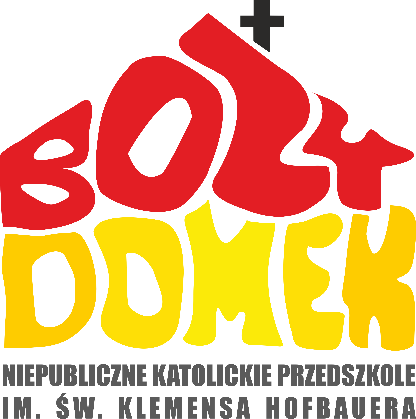 REGULAMIN PRZEDSZKOLA „BOŻY DOMEK”Opracowany na podstawie Statutu PrzedszkolaPrzedszkole jest placówką oświatową, działająca na podstawie wpisu do ewidencji szkół i placówek niepublicznych prowadzonych przez Prezydenta Miasta Głogowa  realizującą zadania wychowawczo-dydaktyczne i opiekuńcze zawarte w Statucie Przedszkola.Przedszkole zatrudnia kadrę nauczycielską zgodnie z kwalifikacjami wynikającymi      z  Ustawy o Systemie Oświaty.Przedszkole realizuje podstawę programową wychowania przedszkolnego MEN opierając się na programach wychowania przedszkolnego wybranych przez nauczycieli oraz uzupełniające programy autorskie.Przedszkole realizuje zadania wychowawczo - dydaktyczne i opiekuńcze we współpracy   z rodzicami (opiekunami), organizacjami społecznymi oraz instytucjami kulturalno – oświatowymi.Podstawą przyjęcia dziecka do Przedszkola jest wypełnienie przez rodziców/prawnych opiekunów Karty zgłoszenia dziecka do przedszkola,  oraz podpisanie Umowy o sprawowanie opieki nad dzieckiem.Do przedszkola przyjmowane są dzieci w wieku od 2,5 do 6 lat, Przedszkole jest czynne przez cały rok, od poniedziałku do piątku w godz. od 06:00 do 16.00 z wyłączeniem dni ustawowo wolnych od pracy, oraz jednego miesiąca  w okresie letnim (lipiec – sierpień), ustalonego przez organ prowadzący.Rodzice zobowiązani są do przyprowadzania dzieci do godz. 8.25 i odbierania w godzinach  14.00 – 16.00. Odbiór dziecka w godzinach późniejszych niż te wyznaczone w wybranym pakiecie skutkuje naliczeniem dodatkowych opłat zgodnie z cennikiem.Spóźnienie lub nieobecność dziecka do przedszkola należy zgłosić telefonicznie lub e-mail do godz. 07.30.Nieodebranie dziecka do godziny 16.00, przy jednoczesnym braku kontaktu z rodzicami, osobami upoważnionymi, skutkuje pobraniem dodatkowej opłaty za każdą dodatkową godzinę.Dzieci z przedszkola mogą odbierać wyłącznie rodzice, opiekunowie prawni, osoby upoważnione na piśmie. Dzieci nie będą wydawane osobom nietrzeźwym i niepełnoletnim.Do przedszkola nie wolno przyprowadzać dzieci chorych. W przypadku choroby zakaźnej, zatrucia pokarmowego dziecka, rodzice zobowiązani są do niezwłocznego zawiadomienia nauczyciela lub dyrektora przedszkola.W przedszkolu nie wolno podawać dziecku jakichkolwiek leków.Przedszkole sprawuje opiekę nad dziećmi, odpowiednią do ich wieku, indywidualnych potrzeb oraz możliwości indywidualnych każdego dziecka jak i możliwości lokalnych placówki z zachowaniem obowiązujących przepisów dla tego typu placówek.Przedszkole prowadzi diagnozę pedagogiczną każdego dziecka w celu monitorowania jego indywidualnego rozwoju.Przedszkole zapewnia dzieciom możliwość udziału w zajęciach dodatkowych.Przedszkole współpracuje z rodzicami w zakresie opieki, wychowania i kształcenia ich dzieci.Informacji o dziecku udzielają tylko nauczyciele pracujący w grupie, specjaliści lub dyrektor przedszkola.Wszelkie sprawy dotyczące pracy wychowawczo-dydaktycznej rodzice powinni kierować w pierwszej kolejności do nauczycieli i wychowawców.Wnioski dotyczące działalności placówki oraz pracy nauczycieli i pozostałego personelu należy kierować do dyrektora przedszkola.Przedszkole zapewnia odpłatnie posiłki przygotowane przez Firmę Prezzo w Głogowie.Dzieci nie przynoszą do przedszkola swojego jedzenia (bułki, ciasteczka, itp.).Przedszkole nie ponosi odpowiedzialności za zabawki i wartościowe rzeczy przynoszone przez dzieci do przedszkola.Wszystkie dzieci uczęszczające do przedszkola podlegają obowiązkowemu ubezpieczeniu od następstw nieszczęśliwych wypadków. Koszty ubezpieczenia pokrywają rodzice w trakcie podpisywania umowy o świadczeniu usług dydaktyczno-wychowawczo- opiekuńczych lub przekazują kopie indywidualnej polisy.PRAWA I OBOWIĄZKI DZIECKADzieci w przedszkolu mają wszystkie prawa wynikające z Konwencji Praw Dziecka.Dziecko ma prawo do:bycia akceptowanym takim, jakim jest;doświadczania od innych ciepła i życzliwości;spokoju i samotności, gdy tego potrzebuje;zabawy i wyboru towarzyszy zabaw;snu i wypoczynku jeśli tego potrzebuje lub jest zmęczone;rozwijania się we właściwy sposób i we właściwym dla siebie tempie;pomocy i ochrony w sytuacjach związanych z przykrymi i dotkliwymi zdarzeniami;samodzielnego kształtowania kontaktów społecznych i otrzymywania w tym pomocy, gdy jest potrzebna;różnorodności doświadczeń;zdrowego żywienia.Przedszkole zachęca dzieci do :aktywności, twórczości, eksperymentowania;samodzielności w podejmowaniu zadań i dokonywaniu wyborów;zaradności wobec sytuacji problemowych;tolerancji i otwartości wobec innych;poznawania swoich możliwości i ograniczeń, akceptacji siebie i innych;działania zespołowego z rówieśnikami, młodszymi i starszymi kolegami;przestrzegania zasad bezpieczeństwa własnego i innych dzieci.Dziecko ma obowiązek:przestrzegać ustalonych zasad;dbać i szanować cudzą własność;dbać o swój wygląd i estetykę ubrania;stosować zasady bezpiecznego zachowania się w pomieszczeniach przedszkola i na placu zabaw;przestrzegać zasad obowiązujących podczas spacerów i wycieczek;przestrzegać zasad dotyczących zgodnej współpracy w grupie - bez przemocy;stosować się do poleceń nauczyciela podczas zajęć dydaktyczno-wychowawczych;postępować z ogólnie przyjętymi normami społecznymi (kultura bycia).PRAWA I OBOWIĄZKI RODZICÓWRodzice mają prawo do :poznania treści statutu przedszkola;do uzyskania na bieżąco rzetelnych informacji na temat postępów, sukcesów lub niepowodzeń swojego dziecka;do zapoznania się z programem i zadaniami przedszkola;do uzyskiwania porad i wskazówek od nauczycieli w rozpoznawaniu przyczyn ewentualnych trudności wychowawczych oraz doborze metod udzielania dziecku pomocy;kontaktu z dyrektorem w celu uzyskania informacji, przekazywania swoich opinii lub rozwiązywania problemów;do wyrażania i przekazywania nauczycielowi oraz dyrektorowi opinii na temat pracy przedszkola;uczestniczenia w zajęciach, zebraniach, warsztatach, imprezach i uroczystościach organizowanych przez przedszkole.Rodzice zobowiązani są do:respektowania zapisów statutu przedszkola;zapoznania się i przestrzegania umów i procedur obowiązujących w przedszkolu;punktualnego przyprowadzania i odbierania dzieci z przedszkola;wprowadzania dziecka do holu przedszkola i przekazywania go nauczycielowi,uczestniczenia w organizowanych w przedszkolu zebraniach i zajęciach otwartych;regularnego wnoszenia opłat za pobyt dziecka w przedszkolu wynikające z podpisanej umowy;przyprowadzania do przedszkola tylko zdrowego dziecka;informowania nauczycieli o zmianach dotyczących zdrowia dziecka, potwierdzenia przez lekarza stosowania zalecanych diet;niezwłocznego poinformowania nauczycieli wychowawców o zmianie telefonów kontaktowych, adresu zamieszkania dziecka;poinformować przedszkole do godz. 07:30 o nieobecności lub spóźnieniu dziecka, w innym przypadku rodzic zobowiązany jest do opłaty za przyszykowany posiłek zgodnie z cennikiem;przestrzegania ustalonych terminów spotkań oraz rozmów indywidualnych z nauczycielami i specjalistami;przestrzegać ustalonych z nauczycielem zasad dotyczącego prawidłowego funkcjonowania grupy oraz zasad współżycia społecznego;zgłaszania na piśmie do dyrektora lub sekretarza wszystkich zmian w korzystaniu z przedszkola przed rozpoczęciem następnego miesiąca którego ma dotyczyć zmiana;zapoznawania się z informacjami umieszczonymi na stronie internetowej, tablicy ogłoszeń dla rodziców;wyposażenia dziecka w wyprawkę, której zawartość dostępna jest na stronie internetowej przedszkola; OPŁATYW  Niepublicznym Katolickim Przedszkolu „Boży Domek” im. św. Klemensa Hofbauera, rodziców obowiązują następujące opłaty : miesięczna opłata stała – czesne w każdym miesiącudzienna stawka żywieniowainne np. zajęcia dodatkowe, wycieczki itp.Wysokość wymienionych w pkt. 1 a niniejszego rozdziału opłat na nowy rok szkolny ustala  Dyrektor przedszkola w porozumieniu z Fundacją.Sposób dokonywania miesięcznych opłat reguluje umowa o sprawowanie opieki nad dzieckiem w przedszkolu.W sytuacji zalegania z odpłatnością, Przedszkole naliczy odsetki ustawowe zgodnie z art.481 i 482 Kodeksu Cywilnego. W wyjątkowych sytuacjach, po uprzednim wcześniejszym zgłoszeniu do dyrektora placówki, termin płatności może ulec zmianie.Opłata za czesne w przedszkolu jest stała w każdym miesiącu. Wyjątek stanowi ustalone wolne w lipcu lub sierpniu i wtedy nie będzie pobierana opłata stała.Rodzice ponoszą również koszty wybranych przez siebie zajęć dodatkowych oraz innych opłat, związanych z pobytem dziecka w PrzedszkoluRodzice zobowiązani są do przyprowadzania dzieci do godz. 8.25 i odbierania w godzinach 14.00 – 16.00. Odbiór dziecka w godzinach późniejszych niż te wyznaczone w wybranym pakiecie skutkuje naliczeniem dodatkowych opłat zgodnie z cennikiem.REKRUTACJA DZIECIOkres rekrutacji trwa przez cały rok. Okres rekrutacji na następny rok szkolny dla dzieci uczęszczających do przedszkola ,,Boży Domek” trwa do 30 marca.Podstawą przyjęcia dziecka do przedszkola jest wypełnienie przez rodziców/prawnych opiekunów Karty zgłoszenia dziecka do przedszkola zamieszczonej na stronie internetowej lub przybycie do przedszkola i wypełnienie w formie papierowej.O przyjęciu dziecka do przedszkola decyduje Dyrektor i Prezes fundacji. Dyrektor może powołać komisję rekrutacyjną, która może ustalić dodatkowe kryteria przyjęć.                   Niniejszy regulamin wchodzi w życie z dniem 01.09.2021 roku Niepubliczne Katolickie Przedszkole „Boży Domek” im. św. Klemensa Hofbauera
ul. Sikorskiego 23, 67-200 Głogów.